ログイン方法および初回パスワード変更の手順https://pathol43conf.com/　を開きます。画面右上の「ログイン」リンクをクリックします。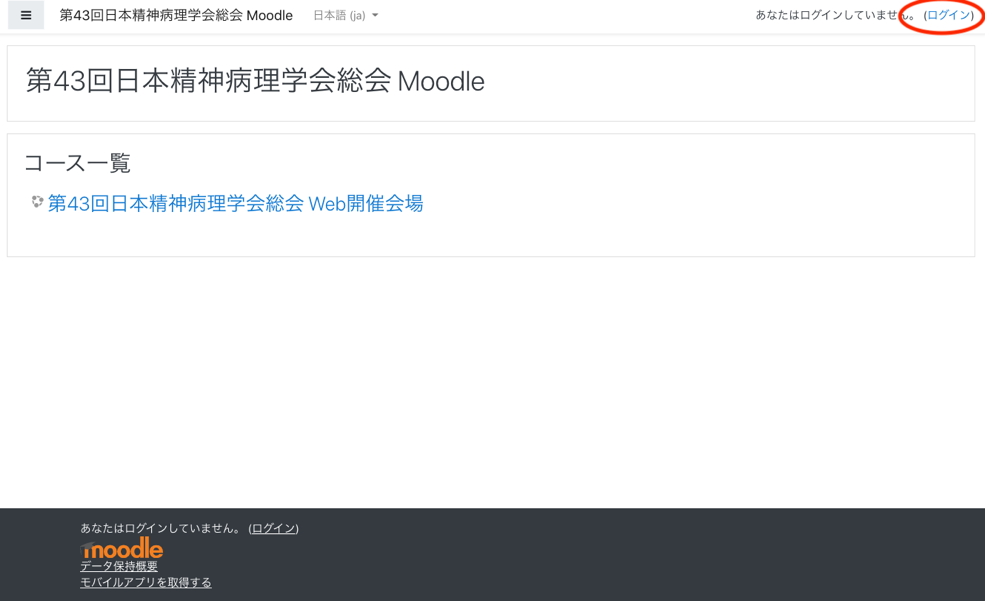 ユーザ名にはメールアドレス、パスワードにはメールで配信されたパスワードを入力して、「ログイン」ボタンをクリックします。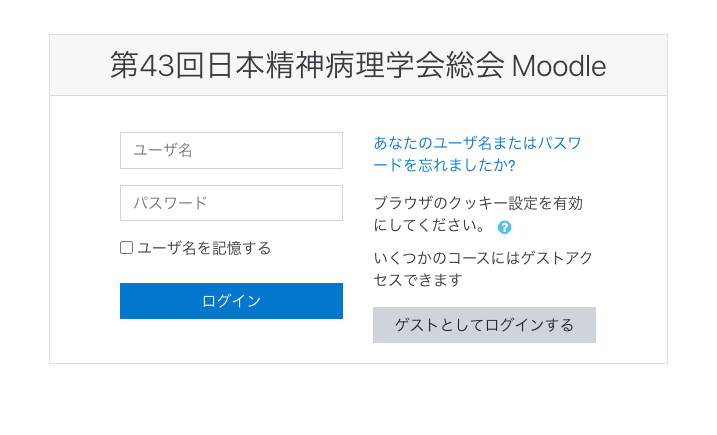 初回ログインの際は、パスワード変更画面になります。「現在のパスワード」には、上記 3)で用いたパスワードを入力してください。「新しいパスワード」を決めた後、「変更を保存する」のボタンを押してください。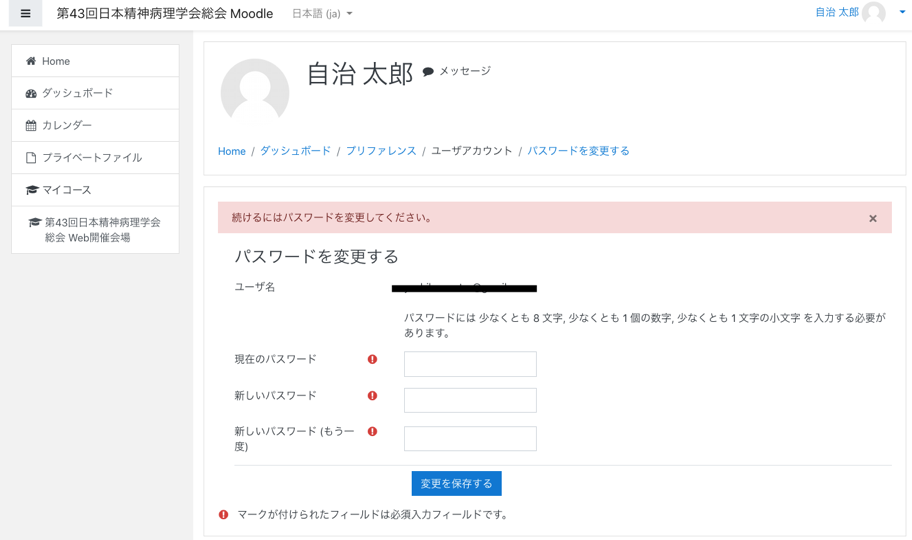 パスワードが変更されます。画面中央の「続ける」をクリックします。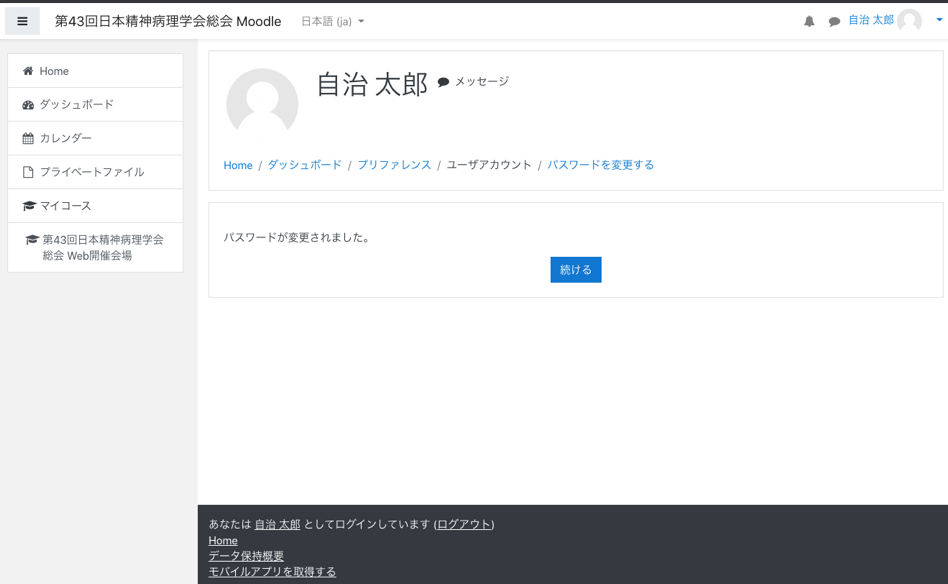 会場への入り方画面に表示されているWeb開催会場のリンクをクリックしてください。2箇所ありますが、どちらを利用いただいても構いません。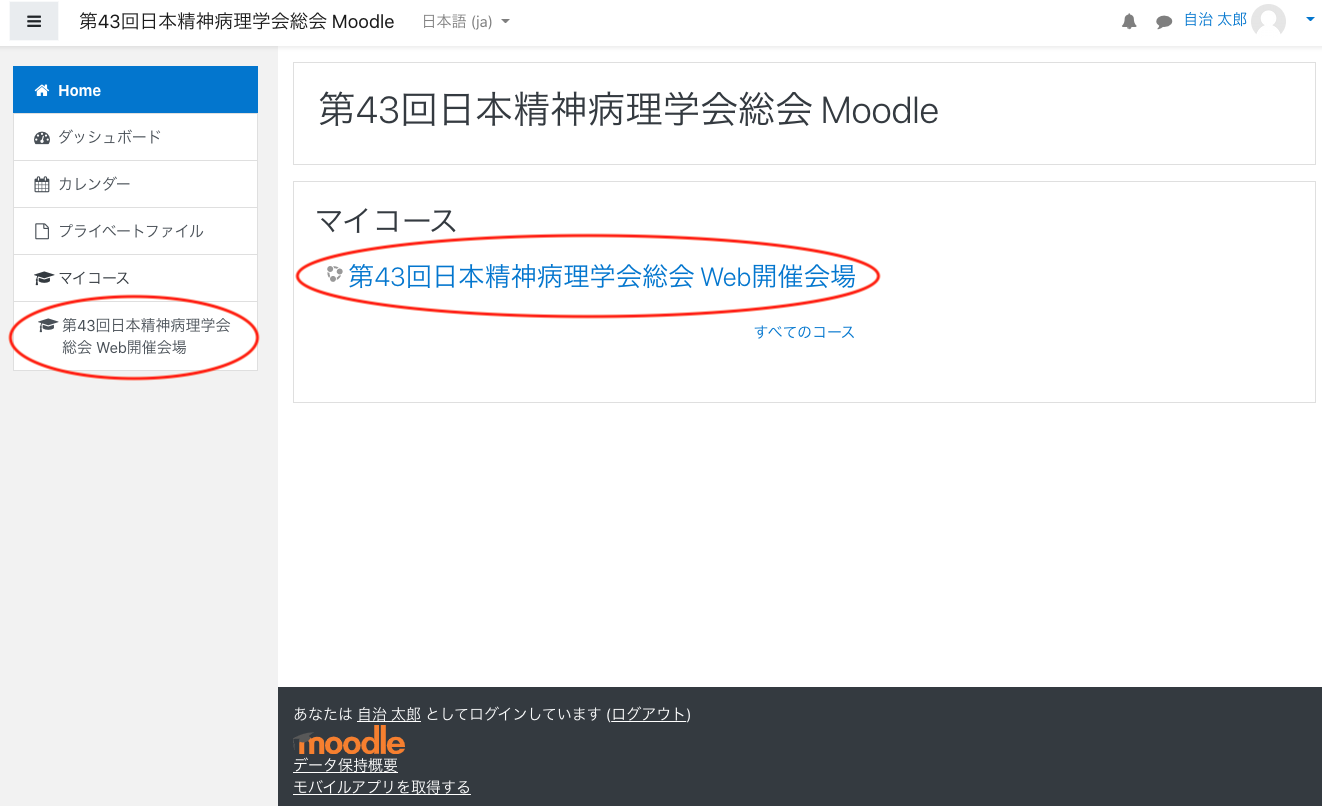 画面左上の　≡アイコン　をクリックすると、サイドバーの表示・非表示を切り替えることができます。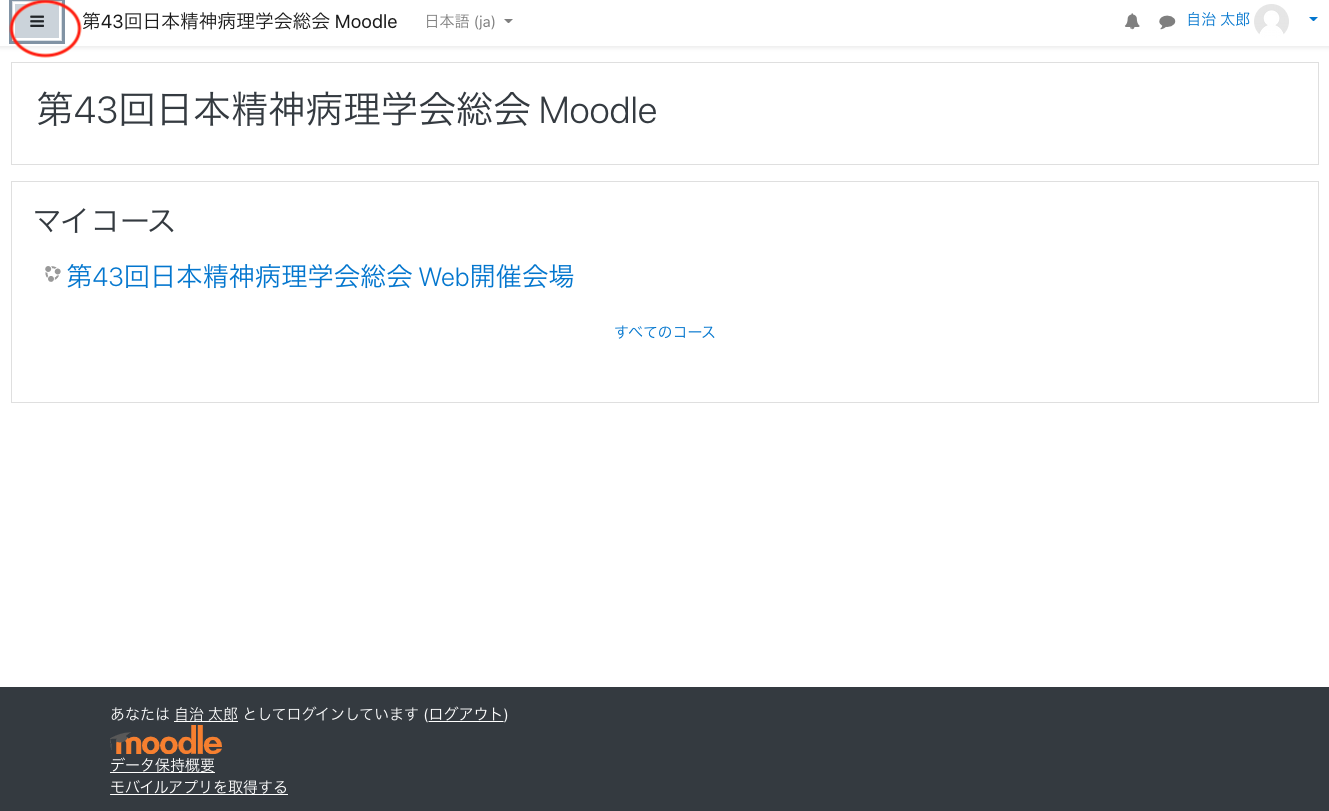 パスワード紛失時の操作大会期間中、パスワードが分からなくなってしまった場合は、ログイン画面にある「あなたのユーザ名またはパスワードを忘れましたか？」のリンクをクリックします。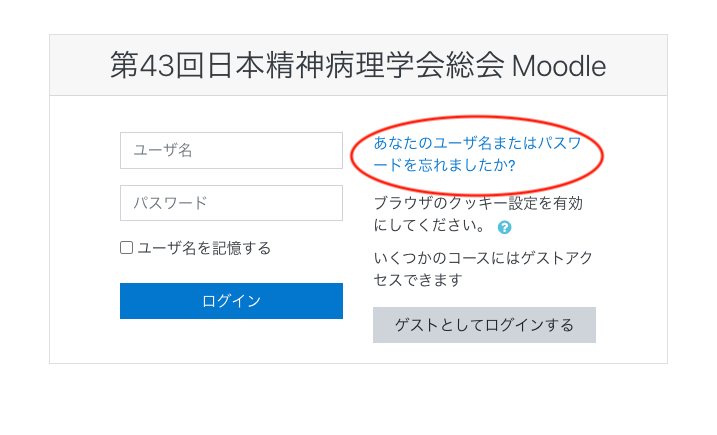 ユーザ名、メールアドレス、どちらかの欄にメールアドレスを入力します。どちらの欄を利用いただいても問題ありません。ただし、入力の際は片方にのみ入れてください。両方に入れてしまうとエラーになります。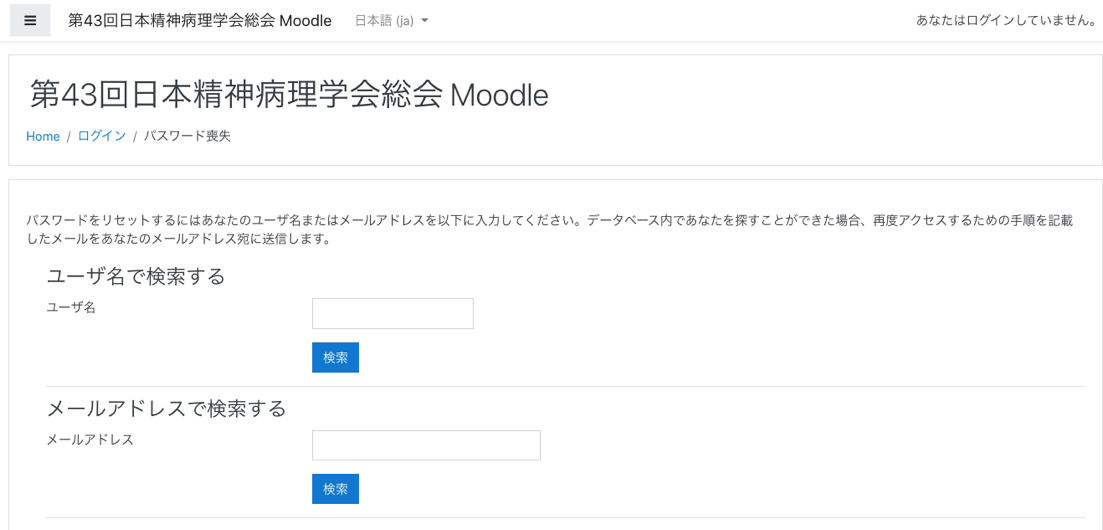 入力したメールアドレスに、パスワード再設定用のリンクが送信されます。届いたメールの指示に従ってください。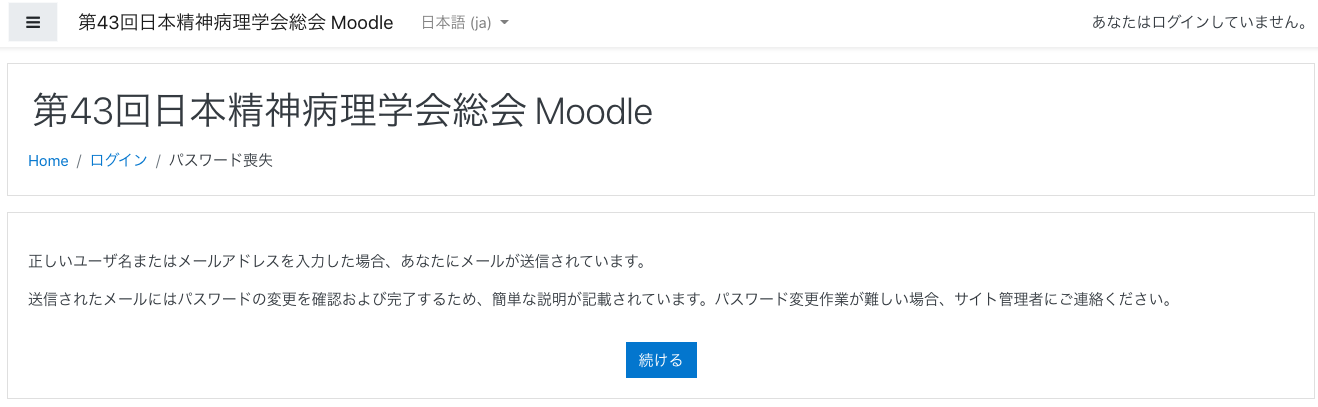 